Publicado en México el 28/11/2023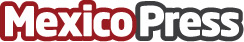 Cerrar la brecha de género en el ámbito tecnológico: Generation MéxicoLa organización promueve la educación tecnológica de las mujeres, con talleres sin costo para que se conviertan en desarrolladoras Java Full Stack. A la fecha se han logrado graduar a 526 mujeres a nivel nacionalDatos de contacto:Karen SánchezOca Reputación5540444048Nota de prensa publicada en: https://www.mexicopress.com.mx/cerrar-la-brecha-de-genero-en-el-ambito Categorías: Nacional Programación Software Solidaridad y cooperación Recursos humanos http://www.mexicopress.com.mx